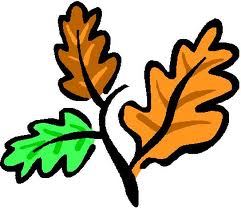                                                   to maintain a beautiful                                                              HOW THIS PAST YEAR FROM SPRING 2018 TO SPRING 2019 HAS FLOWN.  AS THE SEASONS CHANGE, SO DO OUR LIVES.  WE ARE HAVING SOME CHANGES AT THE CEMETERY THAT NEED YOUR HELP.WE NEED NEW MEMBERS TO SERVE ON THE CEMETERY BOARD.  PRESENTLY, YOU HAVE TO OWN A LOT TO BE ON THE BOARD AS IT IS FELT THAT YOU WOULD BE MORE INTERESTED IN THE WELL BEING OF THE CEMETERY.  IF YOU ARE INTERESTED, PLEASE CONTACT THE OFFICE AT 315-592-7338ONE MORE PROBLEM IS OUR BEAUTIFUL VERY OLD OAK TREES.  WE NEED TO HAVE THE DEAD WOOD IN THE TREES CUT OUT.  THIS MUST BE DONE BY PROFESSIONALS.  WE ARE ASKING FOR DONATIONS FOR THIS PURPOSE.  PLEASE MARK THE ATTACHED SHEET IF YOU CAN HELP.Our theme for 2018 WAS:“Catch the vision and join our mission to save the cemetery house of 1872 at mt. adnah.”WELL, WITH YOUR ENTHUSIASTIC SUPPORT AND OUR HARD WORK, RESTORATION HAS BEGUN.  WE HAVE INSTALLED A NEW BATHROOM.  ALSO, WITH THE MONEY RAISED FROM THE DECEMBER RAFFLE, WE HAVE A LOVELY RESTORED OFFICE WITH THE ORIGINALPINE, PLANK FLOORING RESTORED.  COME BY AND SEE HOW WE HAVE PUT YOUR DOLLARS TO WORK.THANK YOU SO MUCH FOR MAKING THIS WORK POSSIBLE.  NO MONETERY HELP WAS RECEIVED FROM ANY OUSIDE AGENCY.MT. ADNAH ANNUAL BARN SALE, JUNE 6TH AND 7TH, THURSDAY AND FRIDAYDID YOU RECEIVE A CHRISTMAS OR BIRTHDAY GIFTTHAT YOU “CAN” LIVE WITHOUT?  HOW ABOUT ITEMS IN THE CUPBOARDS, IN THE CELLAR OR GARAGE?  DONATE THEM TO OUR SALE.  YOU CANDROP OFF ON MONDAY PM, TUESDAY PM ANDWEDNESDAY PM WHEN WE ARE SETTING UP THE SALE.  THANK YOU FOR YOUR HELP.    SUPPORTERS“THANKS” ARE NOT ENOUGH TO SAY FOR YOUR CONTINUED SUPPORT!!!PLEASE KNOW HOW MUCH YOU ARE APPRECIATED.  ATTACHED IS A LIST OF ALL 2018SUPPORTERS.  PLEASE FORGIVE USFOR ANY NAMES THAT ARE MISSPELLEDOR MISSING.AGAIN, THANK YOU SO VERY MUCH!!!!!!PEOPLE OF ALL FAITHS ANDBELIEFS ARE WELCOME TO BEBURIED IN MT. ADNAH CEMETERY                            +++LOT SALES+++PLEASE REMEMBER THAT AT MT. ADNAH WE HAVE BURIAL LOTS AND A CREMATION GARDEN.  WE ARE SURE WE CAN HELP WITH WHAT EVER YOU CHOOSEPERHAPS MT. ADAH COULD BE REMEMBERED IN YOUR WILL WITH A MONETARY DONATION.PLEASE BURY YOUR LOVED ONES SO THERE IS A RECORD OF THEIR DEMISE.  PLEASE CONSIDER MT. ADNAH IN FINAL PLANS.  THANK YOU           MT. ADNAH CEMETERY ASSOCIATIONIt is the Board of Trustees’ responsibility to hire employees, sell lots, keep records, maintain necessary insurance, pay all expenses, collect necessary monies,purchase and maintain equipment used in the cemetery,handle any problems at the cemetery and follow New York State rules and regulations.  You must own a lotin the cemetery to be on the Board as a Trustee.Mt. Adnah Cemetery Association does not receive anyMoney from the City of Fulton, Oswego County, orNew York State.DID YOU KNOW???Mt. Adnah Cemetery Association is required by the State to put 20% of all lot sales into a permanent perpetual care fund.  All monies in this fund are invested and insured by the Federal government as ordered by the Mt. Adnah Board.  Mt. Adnah Cemetery Association does NOT have access to this money.Please, if at any time, you have questions or concerns,call the cemetery office at 315-592-7338 between 7:00 am and 3:00 pm.  Dave Smith, superintendentwill respond to all calls.PLEASE MARK THE ATTACHED SHEET FOR YOUR DONATION, NAME CHANGE OR ADDRESS CHANGE AND RETURN IT IN THE ENCLOSED ENVELOPE.THANK YOU FOR YOUR GENEROUS SUPPORT.MAIL PLANT FORM AS INDICATED ON THE FORM.MT. ADNAH CEMETERY ASSOCIATION706 East Broadway, Fulton, New York 13069315-592-7338Donation for a name to be listed on the Veterans’ Role of Honor: $________ ($5 each)Name(s) and Service Branch/War -In Memory Of:In Honor Of:Donation for Maintenance of Cemetery only:  $________________Donation for Tree Pruning only:   $_________________Donation for Road Building Fund only:  $ ________________Donor’s Name____________________________________________________________Mailing Address__________________________________________________________City, State, Zip___________________________________________________________All proceeds from the above will benefit Mt. Adnah Cemetery.  Please return this form by May 17, 2019 if possible,  in the enclosed envelope.  Checks should be payable to:          MT. ADNAH CEMETERY ASSOCIATIONContributions and/or gifts made or paid to Mt. Adnah Cemetery Association are not refundable and are deductible as charitable contributions for Federal Income Taxesunder Section 501©(13) and 170©(5) of the Internal Revenue Code.If your name and/or address have changed, please indicate below:Name___________________________________________________________________Mailing Address__________________________________________________________City, State, Zip___________________________________________________________Please check out our new website: www.mtadnahcemetery.weebly.comWe also have a Facebook page. Like us at: Mt. Adnah Cemetery*Mt. Adnah Cemetery Association does NOT receive any money from the City of Fulton, Oswego County, or New York State.THANK YOU FOR YOUR SUPPORT!!!!!!!!!!!!!!!!